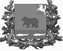 Администрация молчановского РАЙОНАТомской областипостановление09.08.2017                                                                                                         №530с. МолчановоОб утверждении Положения о реализации программы для субъектов малого и среднего предпринимательства Молчановского района по организации продвижения производимой продукцииВ целях реализации мероприятия «Содействие в продвижении товаров, работ, услуг, производимых субъектами малого и среднего предпринимательства, за пределы муниципального образования» подпрограммы «Развитие малого и среднего предпринимательства на территории Молчановского района» муниципальной программы «Создание условий для устойчивого экономического развития Молчановского района на 2017 - 2022 годы», утвержденной постановлением Администрации Молчановского района от 30 декабря 2016 года №668, а также в целях позиционирования производимой на территории района продукции за пределами муниципального образования и формирования уникального образа муниципального образования «Молчановский район»ПОСТАНОВЛЯЮ:1. Утвердить Положение о реализации программы для субъектов малого и среднего предпринимательства Молчановского района по организации продвижения производимой продукции согласно приложению к настоящему постановлению.Настоящее постановление вступает в силу со дня его официального опубликования в официальном печатном издании «Вестник Молчановского района» и подлежит размещению на официальном сайте муниципального образования «Молчановский район» (http:// www.molchanovo.ru/). Контроль за исполнением настоящего постановления возложить на заместителя Главы Молчановского района по экономической политике        В.Ю.Палосона.Глава Молчановского района                                                           Ю.Ю.СальковВиктория Николаевна Галактионова8(38256)21-7-36В дело – 1Галактионова – 1Приложение к постановлению Администрации Молчановского района от 09.08.2017 №530Положение о реализации программы для субъектов малого и среднего предпринимательства Молчановского района по организации продвижения производимой продукцииОбщие положенияНастоящее положение о реализации программы для субъектов малого и среднего предпринимательства Молчановского района по организации продвижения производимой продукции (далее – Программа) определяет порядок реализации Программы, условия участия субъектов малого и среднего предпринимательства в Программе, состав и работу комиссии по реализации Программы.1.2. Основным принципом реализации Программы является создание равных условий для всех участников Программы.Цель Программы – формирование уникального образа муниципального образования «Молчановский район» в целях позиционирования производимой на территории района продукции на рынках за пределами муниципального образования. Задачи Программы - организация продвижения продукции, производимой на территории муниципального образования «Молчановский район», за пределы муниципального образования, создание единой системы для объединения максимального количества субъектов малого и среднего предпринимательства Молчановского района, осуществляющих производство продукции.Реализация Программы2.1. Реализацию Программы осуществляет Администрация Молчановского района (далее – Организатор). Организатор выполняет следующие функции: информирует субъекты малого и среднего предпринимательства, осуществляющие производство продукции, о возможностях, предоставляемых участникам Программы, осуществляет прием и регистрацию заявок на участие в Программе;предоставляет разъяснения по вопросам реализации Программы;3) обеспечивает исполнение решений комиссии по реализации  Программы;4) осуществляет ведение реестра субъектов малого и среднего предпринимательства – производителей продукции, являющихся участниками Программы;5) осуществляет вручение сертификатов, подтверждающих участие в Программе;6) осуществляет мониторинг деятельности субъектов малого и среднего предпринимательства – производителей продукции, являющихся участниками Программы;7) исключает из числа участников Программы субъекты малого и среднего предпринимательства, не соответствующие условиям Программы.Комиссия по реализации Программы и порядок ее работы3.1. Рассмотрение заявок осуществляется комиссией по реализации Программы (далее – Комиссия).3.2. Работа Комиссии осуществляется под председательством Главы Молчановского района. Комиссия формируется из представителей Администрации Молчановского района, иных муниципальных учреждений и предприятий Молчановского района, Думы Молчановского района и иных организаций. Постоянный состав Комиссии определяется в соответствии с приложением 1 к настоящему Положению.3.3. Комиссия в своей деятельности руководствуется критериями, установленными настоящим Положением.3.4. Заседания Комиссии проводятся по мере поступления заявок от субъектов малого и среднего предпринимательства.3.5. По итогам проведения заседания Комиссии решение Комиссии оформляется протоколом.Требования к участникам ПрограммыК участию в Программе допускаются субъекты малого предпринимательства, фактически осуществляющие предпринимательскую деятельность на территории муниципального образования «Молчановский район» независимо от продолжительности ведения предпринимательской деятельности и производящие продукцию, а также соответствующие следующим условиям:1) не находящиеся в состоянии ликвидации, а также не являющиеся должниками в производстве по делу о банкротстве, возбужденному Арбитражным судом;2) не имеющие просроченной задолженности по уплате налогов и иных обязательных платежей в бюджеты бюджетной системы Российской Федерации;3) имеющие коллективный договор, прошедший уведомительную регистрацию в установленном порядке в соответствии со статьей 50 Трудового кодекса Российской Федерации, в случае наличия наемных работников.Порядок подачи заявки на участие в ПрограммеВ целях участия в Программе субъекты малого и среднего предпринимательства осуществляют подачу заявки на участие Организатору по форме, установленной приложением 2 к настоящему Положению.Заявки принимаются по месту нахождения Организатора: 636330, Томская область, Молчановский район, с. Молчаново, ул. Димитрова, 25.Прием заявок от субъектов малого и среднего предпринимательства на участие в Программе осуществляется на постоянной основе.Для участия в Программе субъекты малого и среднего предпринимательства представляют Организатору следующие документы:заявку на участие в Программе по установленной форме;выписку из Единого государственного реестра индивидуальных предпринимателей или из Единого государственного реестра юридических лиц;справку о состоянии расчетов по налогам, страховым взносам, пеням и штрафам;заверенную копию коллективного договора (при наличии).В случае если субъект малого и среднего предпринимательства не представил по собственной инициативе выписку из Единого государственного реестра индивидуальных предпринимателей или выписку из Единого государственного реестра юридических лиц и (или) справку о состоянии расчетов по налогам, страховым взносам, пеням и штрафам Организатор запрашивает указанные документы посредством межведомственного информационного взаимодействия в течение 2 рабочих дней со дня приема заявки.Критерии оценки и отбора заявок на участие в ПрограммеСубъектами малого и среднего предпринимательства – участниками Программы признаются заявители, соответствующие требованиям, установленным в разделе 4 настоящего Положения.Результаты участия в ПрограммеСубъектам малого и среднего предпринимательства, включенным в число участников Программы, вручаются сертификаты, подтверждающие участие в Программе.Участники Программы получают право на размещение на продукции собственного производства изображения логотипа «Сделано в Молчаново», установленного приложением 3 к настоящему Положению.Субъекты малого и среднего предпринимательства, включенные в состав участников Программы, получают право на получение информационной и консультационной поддержки по вопросам ведения предпринимательской деятельности, налогообложения и т.д.Участники Программы получают право на участие в ярмарках, выставках, проводящихся на территории муниципального образования «Молчановский район», а также за пределами муниципального образования «Молчановский район».Информирование о реализации ПрограммыИнформация, имеющая отношение к реализации Программы, а также сведения об участниках Программы публикуются в средствах массовой информации Молчановского района, а также на официальном сайте муниципального образования «Молчановский район» (http:// www.molchanovo.ru/). Информация о субъектах малого и среднего предпринимательства, включенных в состав участников Программы, размещается на информационном ресурсе в сети Интернет «Сделано в Молчаново» (http://www.sdelano.vmolchanovo.ru).Управляющий делами Администрации Молчановского района				         А.П.ЖмыховПриложение 1 к Положению о реализации программы для субъектов малого и среднего предпринимательства Молчановского района по организации продвижения производимой продукцииСоставкомиссии по реализации программы для субъектов малого и среднего предпринимательства Молчановского района по организации продвижения производимой продукцииПредседатель:Сальков Юрий Юрьевич	- Глава Молчановского района;Секретарь:Галактионова Виктория Николаевна	- главный специалист по развитию малого бизнеса и целевым программам отдела экономического анализа и прогнозирования Администрации Молчановского района;Члены комиссии:Байрак Владимир Григорьевич	Глава Суйгинского сельского поселения (по согласованию);Гензе Андрей Леонидович 	- Глава Молчановского сельского поселения (по согласованию);Детлукова Алла Владимировна 	Глава Могочинского сельского поселения (по согласованию);Дьяконова Татьяна Анатольевна	- директор ООО «Центр поддержки малого предпринимательства и консультирования селян» (по согласованию);Короткевич Владимир Васильевич	и.о. Главы Тунгусовского сельского поселения (по согласованию);Лагута Марина Тимофеевна	- Председатель Думы Молчановского района (по согласованию);Палосон Вадим Юрьевич	- заместитель Главы Молчановского района по экономической политике;Пономарёв Михаил Тихонович	Глава Наргинского сельского поселения (по согласованию);Щедрова Екатерина Васильевна 	- начальник отдела экономического анализа и прогнозирования Администрации Молчановского района.Приложение 2 к Положению о реализации программы для субъектов малого и среднего предпринимательства Молчановского района по организации продвижения производимой продукцииЗаявка на участие в программе для субъектов малого и среднего предпринимательства Молчановского района по организации продвижения производимой продукцииНаименование заявителя, претендующего на участие в программе для субъектов малого и среднего предпринимательства Молчановского района по организации продвижения производимой продукции __________________________________________________________________Ф.И.О. руководителя соискателя __________________________________________________________________Юридический адрес _________________________________________________Фактический адрес _________________________________________________Краткое описание деятельности заявителя __________________________________________________________________________________________________________________________________________________________________Идентификационный номер налогоплательщика (ИНН) ____________________Контактные телефоны: рабочий ______________ сотовый__________________E-mail: ________________________________Настоящей заявкой подтверждаю, что на дату ее подачи соответствую условиям, предъявляемым Положением к заявителю.Настоящим гарантирую, что вся информация, предоставленная в заявке на участие в программе, достоверна.Со всеми условиями реализации программы ознакомлен, их понимаю и согласен с ними.Даю согласие на обработку содержащихся в настоящей заявке и прилагающихся к ней документах персональных данных, то есть их сбор, систематизацию, накопление, хранение, уточнение (обновление, изменение), использование, распространение, в том числе передачу, обезличивание, блокирование, уничтожение.Согласие на обработку персональных данных, содержащихся в настоящей заявке, действует до даты подачи заявления об отзыве настоящего согласия.Руководитель юридического лица(индивидуальный предприниматель) ________________________ /Ф.И.О./      М.П.    «___» ____________ 20__ годПриложение 3 к Положению о реализации программы для субъектов малого и среднего предпринимательства Молчановского района по продвижению по организации продвижения производимой продукции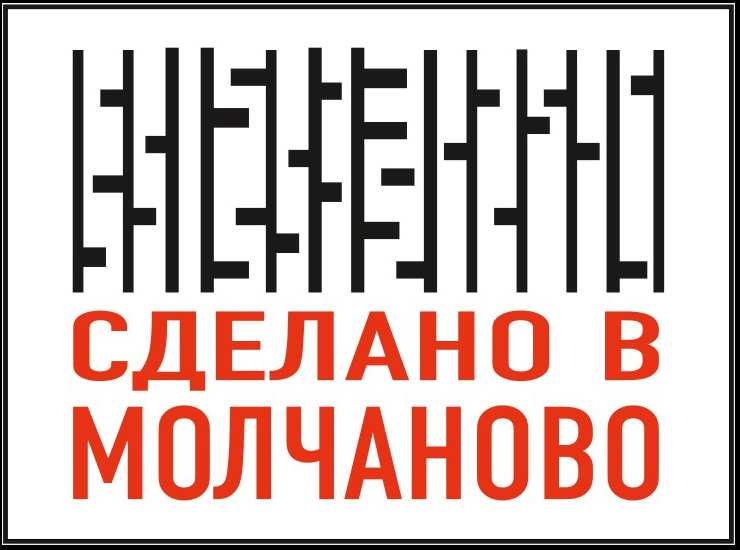 